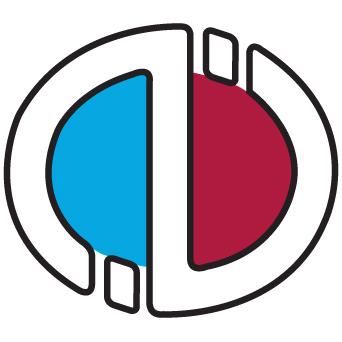 EK-1b: ANADOLU ÜNİVERSİTESİ ETİK KURULULisansüstü Tez Çalışması Başvuru Formu
Üniversitemiz mensuplarının yapacağı ya da üçüncü şahıslarca üniversitemizde yapılması planlanan, “insan ve hayvan üzerinde deney niteliği taşımayan”, biyolojik materyal (kan, idrar gibi biyolojik sıvılar ve doku numuneleri vb.) kullanılmayan ve fiziksel müdahale içermeyen gözlemsel ve betimsel nitelikte araştırmalar (anket, ölçek/skala çalışmaları, dosya taramaları, veri kaynakları taraması, sistem-model geliştirme çalışmaları, ses ve görüntü kayıtları vb.) için başvuru formudur.Başvurular, dekanlıklar ve enstitü ya da yüksekokul müdürlükleri tarafından Rektörlük aracılığıyla komisyona iletilmelidir. Üniversite dışı başvurular, resmi yazışma yolu ile doğrudan Anadolu Üniversitesi Rektörlüğü’ne yapılmalıdır.UYARI: BU ARAŞTIRMA İNSAN ÜZERİNDE DENEY NİTELİĞİ TAŞIYORSA, KLİNİK ETİK KURULA BAŞVURMANIZ GEREKMEKTEDİR.* Lisansüstü Tez çalışması başvurularında akademik danışmanın ve tez yazarının ıslak imzasının bulunması gerekmektedir.** Lisansüstü Tez çalışması başvurularında ilgili Enstitü ya da Fakülte belirtilmelidir.Çalışmanın Niteliği (Uygun olan kutuyu işaretleyiniz)    Doktora/Sanatta Yeterlik Tezi (Tez Danışmanı):    Yüksek Lisans Tezi (Tez Danışmanı):    BAP Kapsamında Yüksek Lisans Tezi (Tez Danışmanı):    BAP Kapsamında Doktora/Sanatta Yeterlik Tezi (Tez Danışmanı):    Tezsiz Yüksek Lisans Projesi (Proje Danışmanı/Yürütücüsü):    Diğer (belirtiniz):Veri Toplama Aracının/Araçlarının Türü:		Anket		Ölçek (skala) geliştirme çalışması		Dosya taraması		Veri kaynakları taraması		Sistem-model geliştirme çalışması		Ses ve görüntü kayıtları		Diğer (Belirtiniz):  Tez Danışmanı:Adı-Soyadı	:      Ünvanı	:      Görev yeri	:      Telefonu (İş-Cep)	:      e-Posta	:      Adresi	:      Tez Yazarı:Adı-Soyadı	:      Ünvanı	:      Görev yeri	:      Telefonu (İş-Cep)	:      e-Posta	:      Adresi	:      Veri Toplanması Planlanan Dönem:Başlangıç:                                            Bitiş:      Veri Toplanması Planlanan Yerler/Mekanlar, Kurum ve Kuruluşlar:1.      2.      3.      Eğer veri toplanacak yer sayısı daha fazla ise, son satırı virgül ile ayırarak sıralayınız.Çalışmayı Destekleyen Kurum/Kuruluşlar:		Yoktur		Üniversite (belirtiniz):      		TÜBİTAK		DPT		Diğer (belirtiniz):      		Uluslararası (belirtiniz):      Çalışmayı Desteklemesi Planlanan Kurum/Kuruluşlar:		Yoktur		Üniversite (belirtiniz):      		TÜBİTAK		DPT		Diğer (belirtiniz):      	Uluslararası (belirtiniz):       Etik Kurula Başvuru Durumu:		Yeni başvuru		Tekrar başvuru (revizyon) 	 	 	Protokol değişikliği		Daha önce onaylanmış bir projenin devamı    	 Lisansüstü Tez Çalışmasının Özeti, aşağıdaki başlıklara göre gerekli açıklama yapılmalıdır.2. Çalışma katılımcılara herhangi bir şekilde yanlı/yanlış bilgi vermeyi, ya da çalışmanın amacını tamamen gizli tutmayı gerektiriyor mu?  Evet	  HayırEvet ise açıklayınız:      3. Çalışma katılımcıların fiziksel veya ruhsal sağlıklarını tehdit edici sorular içeriyor mu?  Evet	  HayırEvet ise açıklayınız:      4. Katılımcıların kişilik hakları ve özel bilgileri korunmakta mıdır?  Evet	  HayırHayır ise açıklayınız:      5. Çalışmaya reşit olmayan çocuklar, kısıtlı ya da engelliler katılmakta mıdır?  Evet	  HayırEvet ise açıklayınız (Çalışmada “Veli İzin Formu” yer almakta mıdır?):      6. Katılımcılara çalışmanın niteliği hakkında yeterince açık ve anlaşılabilir bilgi verilmekte mi (Gönüllü Katılım Formu)?Açıklayınız:      7. Gönüllü katılımı bozacak ve katılımcıları suistimal edecek tehditlere karşı ne gibi önlemler alınmıştır?Açıklayınız:      8. Gönüllülerin katılma ve çıkma/çıkarılma koşulları açık ve net olarak belli midir?Açıklayınız:      9. Beklenen katılımcı sayısı:      10. Katılımcıları en iyi tanımlayan seçenekleri işaretleyiniz (birden fazla seçenek işaretlenebilir)	Okulöncesi Çocuklar	İlköğretim Öğrencileri	Lise Öğrencileri	Üniversite Öğrencileri	Çocuk İşçiler	Yetişkinler	Erkekler	Kadınlar	İşsiz Yetişkinler	Yaşlılar	Zihinsel Engelli Bireyler	Fiziksel Engelli Bireyler	Tutuklular	Diğer (belirtiniz11. Aşağıda yer alan uygulamalardan, çalışma kapsamında yer alacak olanları işaretleyiniz.	Anket	Mülakat	Gözlem	Bilgisayar ortamında test/anket uygulamak	Görüntü kaydı	Ses kaydı	Diğer (belirtiniz):      Kayıt Tarihi:      Kayıt Tarihi:      Protokol No:      LİSANSÜSTÜ TEZİN ADI:      LİSANSÜSTÜ TEZİN ADI:      LİSANSÜSTÜ TEZİN ADI:      LİSANSÜSTÜ TEZİN ADI:      LİSANSÜSTÜ TEZ YAZARI* İMZALİSANSÜSTÜ TEZ DANIŞMANI*İMZAARAŞTIRMANIN YÜRÜTÜLECEĞİ KURUM**:      ARAŞTIRMANIN YÜRÜTÜLECEĞİ KURUM**:      ARAŞTIRMANIN YÜRÜTÜLECEĞİ KURUM**:      ARAŞTIRMANIN YÜRÜTÜLECEĞİ KURUM**:      Konu:      Amaç:      Kapsam:      Yöntem:      Seçilmiş Kaynaklar:      